แบบบันทึกข้อมูลด้านการจัดการแหล่งผลิตพืชอินทรีย์1. ข้อมูลทั่วไป1.1  ชื่อผู้ยื่นคำขอ(บุคคล/กลุ่มบุคคล/นิติบุคคล)..........................................................................................................................ที่อยู่  เลขที่.................หมู่ที่............ถนน............................................ตำบล.......................................................................อำเภอ..........................................................................จังหวัด..........................................................................................โทรศัพท์............................................โทรสาร............................................ E-mail …………….……………...............…...    1.2  ท่านเคยได้รับใบรับรองแหล่งผลิตพืชอินทรีย์หรือไม่                ไม่เคย                       ได้รับจากกรมวิชาการเกษตร              ได้รับจากสถาบันอื่น    1.3 ท่านมีเอกสารมาตรฐานการผลิตพืชอินทรีย์ หรือมีความเข้าใจในข้อกำหนดของมาตรฐานหรือไม่                              มี                              ไม่มี2. รายละเอียดเกี่ยวกับสถานที่ผลิต2.1  สถานที่ตั้งแปลง เลขที่...................หมู่ที่................ถนน........................................ตำบล.......................................................       อำเภอ..................................................................จังหวัด................................................................................................... พื้นที่แปลงใช้ในการผลิตพืชอินทรีย์ทั้งหมดใช่หรือไม่                        ใช่              ไม่ใช่ ใช้เพียงบางส่วนเท่านั้น          ใช้ผลิตทั้งแบบเกษตรอินทรีย์และเกษตรเคมี ใช้ในการผลิตพืชอินทรีย์.........................ไร่.....................งาน............................ตารางวา2.4  ประวัติการใช้ที่ดินย้อนหลัง 3 ปี               เป็นที่รกร้างว่างเปล่าไม่เคยใช้ประโยชน์มาก่อน เคยใช้ทำการเกษตรแบบเคมีมาก่อน     (ระบุสารเคมี/ปุ๋ยเคมี ที่เคยใช้)......................................................................................................................  		   ..................................................................................................................................................................               ปรับเปลี่ยนมาเป็นเกษตรอินทรีย์ ตั้งแต่ พ.ศ......................2.5  จำนวนแปลงย่อย...............................แปลง	จำนวนชนิดพืช............ชนิด3. การผลิต3.1  จำนวนพืชที่ปลูกในแปลงย่อย......................ชนิด  รายละเอียดของแต่ละแปลงมีดังนี้3.2  แหล่งที่มาของเมล็ดพันธุ์  หรือพันธุ์พืช  (โปรดระบุ  ผลิตเอง  หรือนำมาจากแหล่งอื่นโปรดระบุแหล่งที่มา)3.3  วิธีการควบคุม ป้องกันกำจัด และการใช้สารกำจัดศัตรูพืช (แมลง/โรคพืช/วัชพืช/สัตว์ศัตรูพืช) หากมีการใช้สารสกัดจากสิ่งมีชีวิตอื่น ๆ โปรดระบุรายละเอียดการใช้  และวิธีการเตรียมการนั้น ๆ โดยละเอียด....................................................................................................................................................................................................................................................................................................................................................................................................................................................................................................................................................................................................................................................................................................................3.4  การใช้เครื่องมือ-อุปกรณ์ในการควบคุมศัตรูพืช3.5  การใช้สารเร่งการเจริญเติบโต4. การจัดการดิน4.1  วิธีการเตรียมแปลง     เป็นเจ้าของเครื่องจักร / สัตว์ หรือ  เช่ามา  (หากเช่ามาโปรดระบุแหล่ง)......................................................................................4.2  การปรับปรุง - บำรุงดินมีการใส่ปุ๋ย หรือธาตุอาหารบำรุงดินในขั้นตอนการเตรียมดินหรือไม่ หากมีโปรดระบุรายละเอียดการปลูกพืชบำรุงดินการใช้ปุ๋ยหมัก / ปุ๋ยคอก  /  น้ำสกัดชีวภาพ  (โปรดระบุด้วยว่า ทำเองหรือซื้อมา)................................................................................................................................................................................................................................................................................................................................................4.3  การวิเคราะห์ดินชื่อหน่วยงานที่ทำการวิเคราะห์..................................................................................................โทรศัพท์.........................................5. การจัดการน้ำ  (โปรดระบุแหล่งน้ำ  เช่น  หนอง คลอง บึง คลองชลประทาน หรือ บ่อที่ขุดขึ้นและโปรดระบุ     ด้วยว่าแหล่งน้ำนั้นไหลผ่านพื้นที่การเกษตร  หรือย่านชุมชนอย่างใด  หรือไม่)5.1  แหล่งน้ำหลักที่นำมาใช้  มาจาก..........................................................................................................................................5.2  แหล่งน้ำสำรองในแปลง....................................................................................................จำนวน.................................แห่ง5.3  การวิเคราะห์น้ำชื่อหน่วยงานที่ทำการวิเคราะห์...............................................................................................โทรศัพท์.........................................5.4  แผนผังฟาร์มหรือแผนผังแปลงผลิตพืช โดยระบุจำนวน พื้นที่ ขอบเขต และชนิดพืชที่ปลูกในแต่ละแปลงย่อย       รวมทั้งสิ่งปลูกสร้าง และแหล่งน้ำ พร้อมระบุการใช้ประโยชน์ที่ดินของฟาร์มที่อยู่รอบๆ รวมถึงแนวกันชน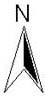 6. การเก็บเกี่ยว.......................................................................................................................................................................................................................................................................................................................................................................................................................................................................................................................................7.  การบรรจุหีบห่อ8.  การดูแล  รักษา  อุปกรณ์ต่าง ๆ ที่ใช้ในกระบวนการผลิต     โปรดระบุชนิด  อุปกรณ์ที่อยู่ในความครอบครองและการดูแลรักษาอุปกรณ์ต่าง ๆ เหล่านั้น9.  สารอื่น ๆ  ที่ใช้ในกระบวนการผลิตพืชอินทรีย์ เช่น สารที่ใช้ในการจัดการหลังการเก็บเกี่ยว เป็นต้น 10.  แผนการในการคัดบรรจุและการขนส่ง10.1  ที่ตั้งโรงคัดบรรจุ  เลขที่.................หมู่ที่.................ตำบล...................................................................................................       อำเภอ.........................................................................จังหวัด...........................................................................................10.2  วิธีการคัดบรรจุ  .......................................................................................................................................................................................................................................................................................................................................................................................................................................................................................................................................................................................................................................................................................................................................................................................................................................................................................................................................................................................................................................................................................................................................................................................10.3  การขนส่งผลผลิตจากแหล่งผลิตสู่ตลาด  (เช่น  ยานพาหนะชนิดใด  เป็นของตัวเองหรือว่าจ้างเป็นครั้งคราว       มีการปะปนกับผลผลิตจากแหล่งอื่นหรือไม่  มีการทำความสะอาดยานพาหนะที่ใช้บรรทุก  อย่างไร  หรือไม่       โปรดอธิบายโดยละเอียด).......................................................................................................................................................................................................................................................................................................................................................................................................................................................................................................................................................................................................................................................................................................................................................................................................................................................................................................................................................................                                   		                   ขอรับรองว่าข้อความข้างต้นเป็นจริงทุกประการ                                                             	     ลงชื่อ..............................................................ผู้มีอำนาจลงนาม					                     (..............................................................)					                 ตำแหน่ง.............................................................................					                 วันที่..............เดือน................................พ.ศ. ......................เอกสารแนบแผนที่ตั้งฟาร์มหรือสถานที่ผลิต (Location maps) แผนที่ตั้งฟาร์มหรือแปลงผลิตพืช ที่ระบุถนนสายหลักและสายรองเพื่อสะดวกในการเดินทางเข้าสู่ รวมทั้งจุดสังเกต หรือสถานที่ที่ใช้เป็นจุดสังเกตได้แปลงย่อยที่พืชปลูกพันธุ์พืชพื้นที่ (ไร่)/จำนวนต้น (ไม้ผล)ช่วงเวลาปลูก/อายุต้น(ไม้ผล)จำนวนครั้ง/ปีหมายเหตุพืชส่วนที่ใช้ขยายพันธุ์แหล่งที่มาแปลงย่อยที่ศัตรูพืชวิธีการควบคุมและการใช้สารกำจัดศัตรูพืชแหล่งที่มาของสารที่ใช้ศัตรูพืชเครื่องมือวิธีการใช้แปลงที่ใช้หมายเหตุแปลงย่อยที่พืชปลูกชื่อสารที่ใช้อัตราที่ใช้ปริมาณลักษณะการใช้วัน/เดือน/ปีที่ใช้แปลงย่อยที่วิธีการเตรียมเมื่อ วัน/เดือน/ปีโดยโดยโดยแปลงย่อยที่วิธีการเตรียมเมื่อ วัน/เดือน/ปีเครื่องจักร ขนาดเครื่องยนต์แรงงานสัตว์ โปรดระบุอื่นๆ โปรดระบุแปลงย่อยที่ชนิดอัตรา (กก./ไร่)วัน/เดือน/ปีปริมาณรวม (กก.)แหล่งที่มาชนิดพืชแหล่งที่มาของพันธุ์อัตรา (กก./ไร่)วันที่ปลูกวันที่กลบลงดินแปลงย่อยที่ใช้ชนิดปริมาณกองปุ๋ย/ระยะเวลาที่ทำองค์ประกอบของวัตถุดิบแหล่งที่มาของวัตถุดิบปริมาณการใช้ (กก./ไร่)แปลงย่อยที่ใช้แปลงย่อยที่วัน/เดือน/ปี  ที่ทำการวิเคราะห์รายละเอียดผลการวิเคราะห์บ่อที่ขนาดความจุสำหรับแปลงย่อยที่พื้นที่เพาะปลูก (ไร่)ชนิดพืชปลูกแหล่งน้ำวัน/เดือน/ปี  ที่ทำการวิเคราะห์รายละเอียดผลการวิเคราะห์น้ำก่อนเข้าพื้นที่เกษตรอินทรีย์น้ำในพื้นที่ทำการเกษตรอินทรีย์หลักสำรองแปลงย่อยที่ชื่อพืชวัน/เดือน/ปีที่เก็บเกี่ยววิธีการเก็บเกี่ยวอุปกรณ์ที่ใช้เก็บเกี่ยวปริมาณผลผลิต(/ไร่)ชื่อพืชแปลงที่วิธีการบรรจุสถานที่บรรจุหมายเหตุชนิดของอุปกรณ์จำนวนวิธีการใช้วิธีการบำรุงรักษาชื่อปริมาณ (อัตรา)แหล่งที่มาการใช้